This document contains important information about your employment. Check the box at left to receive 
this information in this language.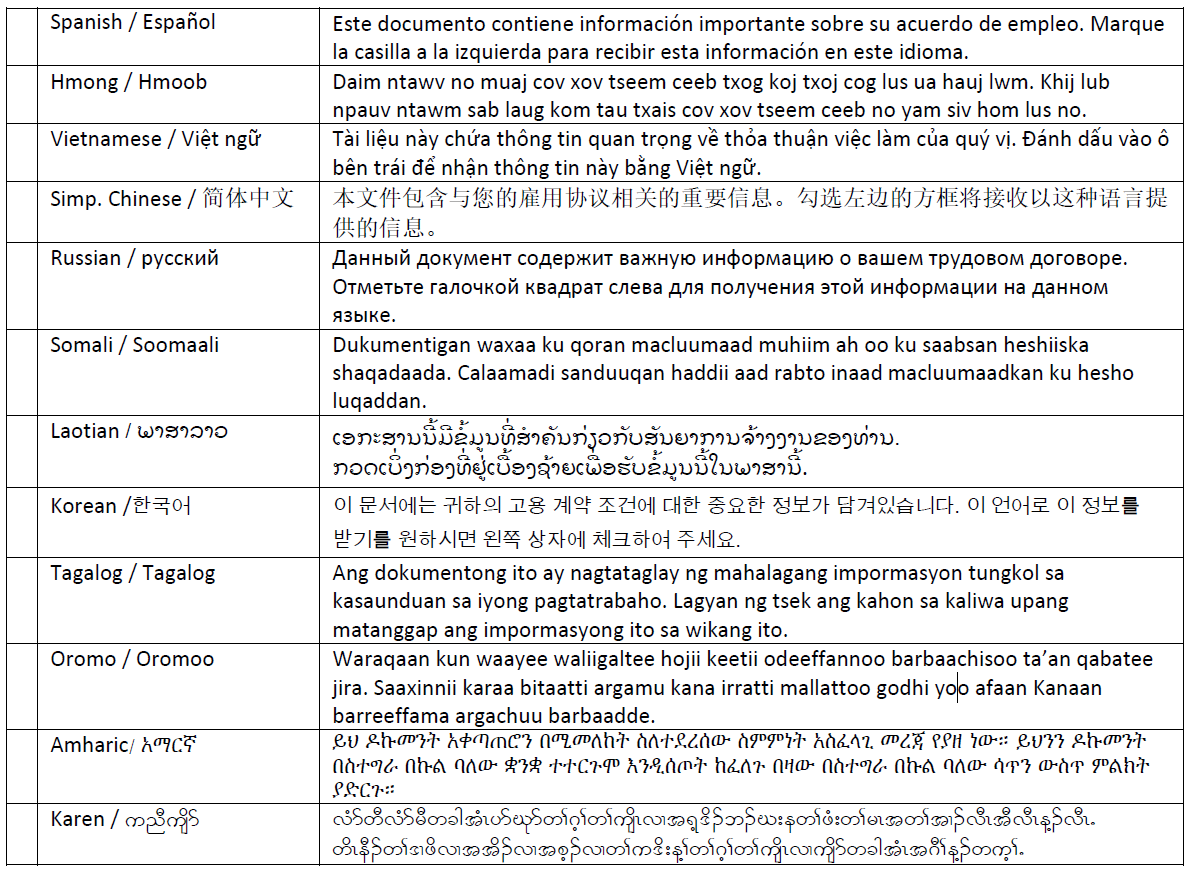 Employee noticeEmployee noticeEmployee noticeEmployee noticeEmployee noticeEmployee noticeEmployee noticeEmployee noticeEmployee noticeEmployee noticeEmployee noticeEmployee:Employee:Employee:Employee:Employee:Employee:Employee:Address:  Address:  Address:  Address:  Phone number:Phone number:Phone number:Phone number:Phone number:Phone number:Phone number:Email address:Email address:Email address:Email address:Date employment began:Date employment began:Date employment began:Date employment began:Date employment began:Date employment began:Date employment began:Legal name of employer:Legal name of employer:Legal name of employer:Legal name of employer:Legal name of employer:Legal name of employer:Legal name of employer:Main office/Principal place of business address:Main office/Principal place of business address:Main office/Principal place of business address:Main office/Principal place of business address:Phone number:Phone number:Phone number:Phone number:Phone number:Phone number:Phone number:Email address:Email address:Email address:Email address:Operating name of employer (if different):Operating name of employer (if different):Operating name of employer (if different):Operating name of employer (if different):Operating name of employer (if different):Operating name of employer (if different):Operating name of employer (if different):Operating name of employer (if different):Operating name of employer (if different):Operating name of employer (if different):Operating name of employer (if different):Mailing address (if different):Mailing address (if different):Mailing address (if different):Mailing address (if different):Mailing address (if different):Mailing address (if different):Mailing address (if different):Mailing address (if different):Mailing address (if different):Mailing address (if different):Mailing address (if different):3.  Employment status (exempt or non-exempt):3.  Employment status (exempt or non-exempt):3.  Employment status (exempt or non-exempt):3.  Employment status (exempt or non-exempt):3.  Employment status (exempt or non-exempt):3.  Employment status (exempt or non-exempt):3.  Employment status (exempt or non-exempt):3.  Employment status (exempt or non-exempt):3.  Employment status (exempt or non-exempt):3.  Employment status (exempt or non-exempt):3.  Employment status (exempt or non-exempt):  Employee is exempt from:     minimum wage     overtime     other provisions of Minnesota Statutes 177  Employee is exempt from:     minimum wage     overtime     other provisions of Minnesota Statutes 177  Employee is exempt from:     minimum wage     overtime     other provisions of Minnesota Statutes 177  Employee is exempt from:     minimum wage     overtime     other provisions of Minnesota Statutes 177  Employee is exempt from:     minimum wage     overtime     other provisions of Minnesota Statutes 177  Employee is exempt from:     minimum wage     overtime     other provisions of Minnesota Statutes 177  Employee is exempt from:     minimum wage     overtime     other provisions of Minnesota Statutes 177  Employee is exempt from:     minimum wage     overtime     other provisions of Minnesota Statutes 177  Employee is exempt from:     minimum wage     overtime     other provisions of Minnesota Statutes 177  Employee is exempt from:     minimum wage     overtime     other provisions of Minnesota Statutes 177  Employee is exempt from:     minimum wage     overtime     other provisions of Minnesota Statutes 177Legal basis for exemption:Legal basis for exemption:Legal basis for exemption:Legal basis for exemption:Legal basis for exemption:Legal basis for exemption:Legal basis for exemption:Legal basis for exemption:Legal basis for exemption:Legal basis for exemption:Legal basis for exemption:  Employee is non-exempt (entitled to overtime, minimum wage, other protections under Minn. Stat. 177)  Employee is non-exempt (entitled to overtime, minimum wage, other protections under Minn. Stat. 177)  Employee is non-exempt (entitled to overtime, minimum wage, other protections under Minn. Stat. 177)  Employee is non-exempt (entitled to overtime, minimum wage, other protections under Minn. Stat. 177)  Employee is non-exempt (entitled to overtime, minimum wage, other protections under Minn. Stat. 177)  Employee is non-exempt (entitled to overtime, minimum wage, other protections under Minn. Stat. 177)  Employee is non-exempt (entitled to overtime, minimum wage, other protections under Minn. Stat. 177)  Employee is non-exempt (entitled to overtime, minimum wage, other protections under Minn. Stat. 177)  Employee is non-exempt (entitled to overtime, minimum wage, other protections under Minn. Stat. 177)  Employee is non-exempt (entitled to overtime, minimum wage, other protections under Minn. Stat. 177)  Employee is non-exempt (entitled to overtime, minimum wage, other protections under Minn. Stat. 177)Rate:  $Rate:  $Rate:  $Additional rates (if applicable):Additional rates (if applicable):Additional rates (if applicable):Additional rates (if applicable):Additional rates (if applicable):Additional rates (if applicable):How applied:How applied:Paid by:Hour   Hour   Shift   Shift   Day    Day    Day    Day    Week    Week    Salary   Salary   Piece    Piece    Commission   Commission   Commission   Commission   Other method Other method Overtime is owed after:                 hoursOvertime is owed after:                 hoursOvertime is owed after:                 hoursOvertime is owed after:                 hoursOvertime is owed after:                 hoursOvertime is owed after:                 hoursOvertime is owed after:                 hoursOvertime is owed after:                 hoursOvertime is owed after:                 hoursOvertime is owed after:                 hoursOvertime is owed after:                 hoursAllowances claimed:Allowances claimed:Allowances claimed:Allowances claimed:Allowances claimed:Allowances claimed:Allowances claimed:Allowances claimed:Allowances claimed:Allowances claimed:Allowances claimed:$$per meal for meal allowance (max = 60% of one hour of adult minimum wage per meal)per meal for meal allowance (max = 60% of one hour of adult minimum wage per meal)per meal for meal allowance (max = 60% of one hour of adult minimum wage per meal)per meal for meal allowance (max = 60% of one hour of adult minimum wage per meal)per meal for meal allowance (max = 60% of one hour of adult minimum wage per meal)per meal for meal allowance (max = 60% of one hour of adult minimum wage per meal)per meal for meal allowance (max = 60% of one hour of adult minimum wage per meal)per meal for meal allowance (max = 60% of one hour of adult minimum wage per meal)per meal for meal allowance (max = 60% of one hour of adult minimum wage per meal)$$per day for lodging allowance (max = 75% of one hour of adult minimum wage per day)per day for lodging allowance (max = 75% of one hour of adult minimum wage per day)per day for lodging allowance (max = 75% of one hour of adult minimum wage per day)per day for lodging allowance (max = 75% of one hour of adult minimum wage per day)per day for lodging allowance (max = 75% of one hour of adult minimum wage per day)per day for lodging allowance (max = 75% of one hour of adult minimum wage per day)per day for lodging allowance (max = 75% of one hour of adult minimum wage per day)per day for lodging allowance (max = 75% of one hour of adult minimum wage per day)per day for lodging allowance (max = 75% of one hour of adult minimum wage per day)(or fair market value) (or fair market value) (or fair market value) (or fair market value) (or fair market value) (or fair market value) (or fair market value) (or fair market value) (or fair market value) Leave benefits available: Leave benefits available: Leave benefits available: Leave benefits available: Leave benefits available: Leave benefits available: Leave benefits available: Leave benefits available: Leave benefits available: Leave benefits available: Leave benefits available:  Sick leave     Paid vacation     Other paid time off Sick leave     Paid vacation     Other paid time off Sick leave     Paid vacation     Other paid time off Sick leave     Paid vacation     Other paid time off Sick leave     Paid vacation     Other paid time off Sick leave     Paid vacation     Other paid time off Sick leave     Paid vacation     Other paid time off Sick leave     Paid vacation     Other paid time off Sick leave     Paid vacation     Other paid time off Sick leave     Paid vacation     Other paid time off Sick leave     Paid vacation     Other paid time offHow benefits are accrued: Number of hours ________ or days ________per  year   month  per pay period   per hours workedHow benefits are accrued: Number of hours ________ or days ________per  year   month  per pay period   per hours workedHow benefits are accrued: Number of hours ________ or days ________per  year   month  per pay period   per hours workedHow benefits are accrued: Number of hours ________ or days ________per  year   month  per pay period   per hours workedHow benefits are accrued: Number of hours ________ or days ________per  year   month  per pay period   per hours workedHow benefits are accrued: Number of hours ________ or days ________per  year   month  per pay period   per hours workedHow benefits are accrued: Number of hours ________ or days ________per  year   month  per pay period   per hours workedHow benefits are accrued: Number of hours ________ or days ________per  year   month  per pay period   per hours workedHow benefits are accrued: Number of hours ________ or days ________per  year   month  per pay period   per hours workedHow benefits are accrued: Number of hours ________ or days ________per  year   month  per pay period   per hours workedHow benefits are accrued: Number of hours ________ or days ________per  year   month  per pay period   per hours workedTerms of use: Terms of use: Terms of use: Terms of use: Terms of use: Terms of use: Terms of use: Terms of use: Terms of use: Terms of use: Terms of use: Deductions that may be made from employee’s pay and amounts:Deductions that may be made from employee’s pay and amounts:Deductions that may be made from employee’s pay and amounts:Deductions that may be made from employee’s pay and amounts:Deductions that may be made from employee’s pay and amounts:Deductions that may be made from employee’s pay and amounts:Deductions that may be made from employee’s pay and amounts:Deductions that may be made from employee’s pay and amounts:Deductions that may be made from employee’s pay and amounts:Deductions that may be made from employee’s pay and amounts:Deductions that may be made from employee’s pay and amounts:Number of days in the pay period:  Number of days in the pay period:  Number of days in the pay period:  Number of days in the pay period:  Number of days in the pay period:  Number of days in the pay period:  Number of days in the pay period:  Number of days in the pay period:  Regularly scheduled payday:Regularly scheduled payday:Regularly scheduled payday:Date employee will receive first payment of wages earned:Date employee will receive first payment of wages earned:Date employee will receive first payment of wages earned:Date employee will receive first payment of wages earned:Date employee will receive first payment of wages earned:Date employee will receive first payment of wages earned:Date employee will receive first payment of wages earned:Date employee will receive first payment of wages earned:Date employee will receive first payment of wages earned:Date employee will receive first payment of wages earned:Date employee will receive first payment of wages earned:Other information relevant to this position:Other information relevant to this position:Other information relevant to this position:Other information relevant to this position:Other information relevant to this position:Other information relevant to this position:Other information relevant to this position:Other information relevant to this position:Other information relevant to this position:Other information relevant to this position:Other information relevant to this position:I, the employee, have received a copy of this notice:   Yes     NoI, the employee, have received a copy of this notice:   Yes     NoI, the employee, have received a copy of this notice:   Yes     NoI, the employee, have received a copy of this notice:   Yes     NoI, the employee, have received a copy of this notice:   Yes     NoI, the employee, have received a copy of this notice:   Yes     NoI, the employee, have received a copy of this notice:   Yes     NoI, the employee, have received a copy of this notice:   Yes     NoI, the employee, have received a copy of this notice:   Yes     NoI, the employee, have received a copy of this notice:   Yes     NoI, the employee, have received a copy of this notice:   Yes     NoEmployer signatureEmployer signatureEmployer signatureEmployer signatureDateDateEmployee signatureEmployee signatureEmployee signatureEmployee signatureDate